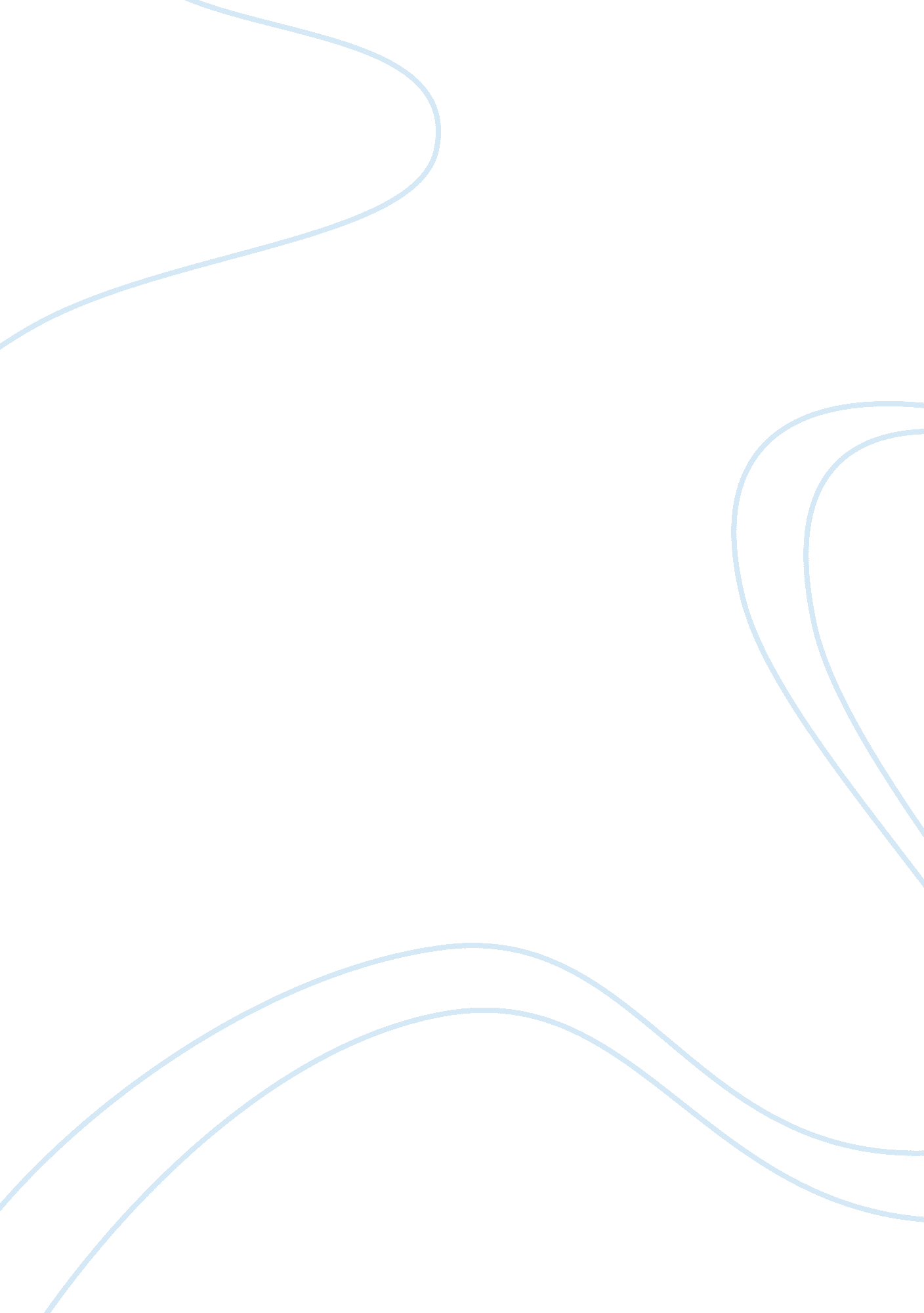 Symptoms of dementia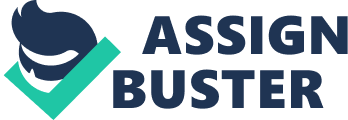 1. 1 1. 2 a) Dementia and Delirium •Alertness: In dementia customers their sharpness is general, they are generally ordinary. In insanity customers the readiness vacillates, depleted and hyper vigilant. •Emotion: In dementia customers they are shallow, thoughtless and shallow. In insanity customers they are Irritable, forceful and dreadful. Sleep: In dementia customers they frequently have exasperates rest in throughout the night. They are wanderings all over and befuddled around evening time once in a while. In insanity customers the perplexity exasperates slumber or may have store rest. b) Dementia and Depression •Memory and Comprehension: In dementia, customer’s memory and comprehension are hindered. As infection advancement, long haul memory additionally influenced or lost. In gloom the customers’ memory in some cases weakened. Long haul memory by and large in place and poor consideration. •Perception In dementia customers observation is typical; their pipedreams are roughly 30-40%. In gloom the customer’s recognition is sound-related; their pipedreams are roughly 20%. •Emotions: In dementia customers they are shallow, fractious and lax. In gloom: the patients are level, miserable, dreadful and touchy. 1. 3 a) Alzheimer’s Disease Loss of memory is aftereffect of plaques and tangles in the mind that cause the passing of nerve cells. Loss of memory influence the everyday life exercises, for example, correspondence, exercises and security danger. Loss of weight may happen with Alzheimer’s malady. Case in point: a few patients overlook how to bite and how to swallow sustenance. There is less cerebral cortex which recollect this controls the cerebrum including memory, cognizance, and discourse in Alzheimer’s patient. The surfaces of the cerebrum adjust and mind cells shrink. There are more plaques looked at inside the typical more seasoned individuals. The liquid filled spaces of the mind increment in size. People with Alzheimer’s illness have change in their character. For instance: an individual who was obliging and cordial when he has infection will get to be forceful, irate and upset. b) Vascular dementia Vascular dementia is brought about when a vascular occurrence happens denying cerebrum of a sufficient supply of blood and oxygen, bringing about the passing of cerebral tissue. The patients with vascular dementia have passionate switch all over. The patients change in discourse. They talk slower and experience issues in talking. The Patients have disturbance to transient memory, association of contemplations and state of mind. Vascular dementia patients experience issues in strolling. c) Lewy Body Disease 1. This is brought about by a strange vicinity of cerebral cells called Lewy bodies which found all through the mind what creates inside nerve cells. It is believed that these may help the demise of the cerebrum cells. 2. They have tremors and solidness like Parkinson’s illness. 3. Memory misfortune: likes other dementia infections. The patients with lewy body illness have influence to short- term and long haul memory. 4. The patients experience issues with fixation and consideration. 5. The patients experience issues judging separations, regularly bringing about falls. The most noteworthy danger element is age. The number individuals found with dementia the age of sixty-five. As the nerve cells got harmed in the mind. Other component can from way of life, for example, hypertension and coronary conduit ailment. The patients have a conceivable hereditary connection that inherited from past era. Case in point if a guardian or kin has a dementia then the persons 1. 5 Cognitive effects cognitive impacts lead to dementia patients experience issues with transient memory which can impacts both to individual living with dementia and the individuals around them, for example, a few patients are troublesome after discussion and helping. They are likewise experience issues thinking and are effectively diverted. the patients will have poor ability to know east from west or off and on again loses their ability to know east from west: they experience issues to discover the courses (go to lavatory, can). Functional effects The practical capacity of the customer changes like they experience issues in dressing and different capacities. They need to remind to consume, wash, dress and utilize the latrine and in addition needs help overseeing every day tasks. Behavioral effects They experience difficulty with level of individual cleanliness and dress sense lead to other individuals may be humiliated with somebody’s close to home cleanliness or dress sense and would prefer not to be seen with the individual. Their verbal relational abilities are likewise influenced that makes the individuals living with dementia hard to express the things so they begin communicating their needs in some different ways. Psychological effects psychological impacts prompts the patients have changes in their conduct, for example, they get outrage and dissatisfaction and melancholy and in addition they detach themselves and abstain from going out as they discover it excessively hard to deal with the clamor and the other individuals. They lose the inspiration for all exercises of every day living, additionally they feel bore and may have visual mental trips. 2. 1 1. Relationship: Dementia patients ought to dependably have associations with relative, companions and help suppliers that is in charge of the social, profound and passionate prosperity. Relationship has an essential part for supporting the dementia patients and it can be produced amid consistently minds and in addition amid sorted out exercises. Help supplier ought to admiration and comprehend dementia conduct. Help supplier and relatives of patients need to keep up their association with dementia customer so that the customer will adapt better and feel valued. 2. Correspondence: Correspondence helps the customer to express about their needs, in the same way as or abhorrence. At the point when speaking with the individual with dementia, compelling relational abilities and non-verbal communication need to be utilized. Help supplier ought to talk obviously, utilizing eyes contact, don’t hurry. As an issue with dementia encounters a progressive abatement in capacity to convey. 3. Individuality: Help supplier ought to treat customers exclusively that implies help supplier help every customer similarly and regard them. Case in point, help supplier ought to give customer decision about what they like, for example, garments they need to wear, which exercises they like to do or take an interest. In addition empower the customer’s freedom however much as could be expected. 4. Feeling: Help supplier need to concentrate on the uniqueness and the rich scope of sentiments and feelings of the individuals living with dementia. Guardians ought to invest time with customers and sway them to discuss their emotions and comprehend them. Anyway dependably utilize a cool methodology to recognize customer’s emotions. 5. Abilities Retained From consideration arrangement, help supplier ought to recognize what exercises they used to like previously. Despite the fact that they are not ready to do the exercises yet the guardians ought to urge the customers to be as autonomous as would be prudent and inspire them to join the exercises of the rest home. Likewise they ought to fare thee well that the customers are getting a charge out of the exercises. 6. Needs of the person with dementia: Physical needs: Person with dementia need guarantee physical needs, for example, consuming, shower, dressing or wear glasses on the grounds that they are not ready to help themselves. Psychological needs: Person with dementia need somebody can convey and comprehend their inclination. Somebody can converse with them and offer with dementia patients. 2. 2 Individuality influences PCC of dementia patients. Help supplier ought to take a gander at forethought arrange and realize what they can do, what they like to do and provide for them. Help supplier ought to provide for them what exercises they like to do. Relationship has a part essential for dementia patients. The dementia patients ought to stay in great association with relatives, help suppliers and companions. Relationship for an individual with dementia needs to be minding and trusting on the grounds that just with connections they can adapt better to their malady and feel esteemed and adored. Following the consideration arrangement, help suppliers need to verify that they comprehend and have learning about quiet’s inclination. Help supplier ought to know how to adapt to customers when they get irate or steamed, cool off patients and fulfill them feel. 2. 3 Genuine movement makes opportunities for individuals living with dementia to react fittingly notice use their capacities. Importance exercises will develop with feeling, relationship and feelings. Compelling exercises can trigger memory and capacities. Genuine exercises may be not quite the same as one patient to other patient. 1. Verbal: The customers with dementia have diminishes the correspondence capacities that gets to be most noticeably bad with the progression of time as they are not by any means ready to talk or talk legitimately. They have hard to discover the right word or stuck on the words. They may rehash the same word or expression again and again. They may experience issues in communicating feelings. 2. Vocalization: The customers with dementia can’t talk so they convey what needs be by the method for tedious discourse, groaning, creaming and singing. For instance if the customer feels torment then they were shouting or vocalizing. Vocalizations may be troublesome and offensive for others. 3. Gestures: Dementia customers they utilize signals for consideration or say something to help laborer by the motions, for example, tapping, indicating, waving or nodding. The motions of every customer have an alternate significance. For instance when the customer needs to strive for latrine they are tapping on the seat and on the off chance that they need to consume something then they utilize the motion with hands and development of the mouth. 4. Communication aids Communication helps is things helping correspondence in the middle of guardian and customer with dementia, for example, picture book, music, blaze cards. Case in point: a few customers utilize the cards with where they need to strive for visit. Picture book can indicate what they need. In addition, if an individual is not ready to talk that individual may utilize a board to compose words on. 3. 2 1. Sensory losses The lost of sight and listening to prompt trouble in correspondence with dementia patients. They will misfortune association with other individuals. Case in point: without glasses, they are can’t see non-verbal communication and not able to get significance of correspondence. 2. Communication accomplice: The correspondence accomplices are the individuals who help the dementia customers in correspondence and may be they are not accessible at constantly. The correspondence accomplices may be life partner, relative or companions. 3. Health status: Infections and sicknesses will have a terrible impact on correspondence capacity of dementia patients, for example, Parkinson’s ailment and stroke, the patients will have hard to talk obviously. 4. Environment: Environment can be a correspondence obstruction as it influences the correspondence of the individuals with dementia, for example, extensive loud environment, individuals in a room or close-by talking excessively boisterous or excessively quick, and absence of powerful correspondence expertise among human services help laborers. 5. Culture: Society is a variable that additionally influences to correspondence, for example, stress, utilization of motions. Frequently, dementia patients talk their dialect or help laborers don’t comprehend the dialect of customers. For instance: Arabic individual conversing with help laborer in it dialect. 6. Age: Now and again its truly hard to comprehend the needs of dementia customers for the more youthful parental figures when the dementia customer chatting with more youthful individual. As some of more youthful they talk quick or talk in more youthful statement consequently the dementia customer misjudged. Elderly age can relate with tangible misfortune and influence to correspondence. 7. Gender: Sexual orientation additionally has impact on correspondence as some male patient use distinctive words with female. This could be a sex boundary like Female patients can without much of a stretch impart their story and issues than male patients. 8. Reverting to original language: At times an individual with dementia talk will return to unique dialect and may review words that others don’t comprehend which can be a boundary there would be an issue if no translator is accessible. 9. Expressive and reciptive correspondence issue: The patients with dementia can’t discover words to convey. They are not able to express what they need. Open is the point at which they don’t comprehend what impart to them, verbal and non-verbal correspondence. 3. 3 1. Communication partner Help laborer ought to peruse consideration arrange and verify accomplices are presented with patient. In addition, help specialist verify that patient with dementia are agreeable with correspondence accomplices. 2. Environment: Verify customer with dementia they are agreeable and commonplace questions in their room. In the event that he/she feels good then put sign and images which can be helpful like on the off chance that he needs to go can then he put the finger on the sign. Verify give the sufficient lighting and proper space for moving the customer. 3. Verbal and non-verbal: Help specialist verify that they talk gradually, obviously to patients with dementia to comprehend the non-verbal correspondence, help laborer ought to utilize eyes contacts. 4. Singing: Singing is a system to empower patients with dementia correspondence. Help specialist ought to search for a few melodies in the past which help dementia patient to bring the gorgeous memory. Singing help to quiet down patient with tension and bring back cheerful memory. 5. Music: Music sways dementia patient to impart. Music can lessen tension, unsettling and cool off dementia understanding. Some music can be utilized with fundamental activity of arms or legs that likewise amuse them and urge them to do exercise. 6. Activities: Exercises in day by day living can sway dementia patient to correspond with others. Exercises help communicating their inclination, diminishing uneasiness, provide for them upbeat time. It can provide for them compelling things to discuss and can help to determination unfinished business. 7. Communication helps: Photos, new paper cuttings, memory books all energize correspondence on the grounds that dementia patient can utilize straightforward signs structure them to impart. Checking vision and portable hearing assistants are likewise paramount. PUSHPINDER KAUR Dementia Normal Ageing Loss of Nerve cells Due to loss of nerve cells and less cerebral cortex the cerebrum contracts. Plaques and tangles cause the passing of nerve cells and disturb the messages in the cerebrum. in the ordinary maturing cerebrum there are discovered a few tangles yet not in the substantial sum. in the ordinary maturing transforming of data is slower yet just a little measure of nerve cell misfortune. Slower reaction and decisions The dementia customers are befuddled and not ready to settle on choices on self. slower responses are impacts of plaques and tangles to memory and other range in the mind •in ordinary maturing an individual may be slower however they can do their ADL’s themselves and they also settle on their own choices and ready to respond. due to some nerve cells lost in ordinary maturing the conduction of messages by means of nerve pathway is slower which impact the responses. Memory Changes They may lose the capacity to perceive the names of companions, even those near them. The dementia occupant can’t settle on choices and they experience issues in emulating the guidelines and their routine well. in the ordinary maturing they find themselves able to perceive individuals and can standardize. in ordinary maturing the customers have the capacity take after directions and there are frequently free. Plaques and Tangles Plaques are dead cells that are saved of protein assembled beta amyloid and the stick. in the dementia customers there is bunches of plaques and tang they have little measures of plaques and tangles in the cerebrum. plaques and tangles are little in number as contrasted with the dementia customers which are not influencing anyth 